Министерство здравоохранения Российской ФедерацииГосударственное бюджетное образовательное учреждениевысшего профессионального образования «МОСКОВСКИЙ ГОСУДАРСТВЕННЫЙ МЕДИКО-СТОМАТОЛОГИЧЕСКИЙ УНИВЕРСИТЕТ ИМЕНИ А.И. ЕВДОКИМОВА» ГБОУ ВПО МГМСУ им. А.И. Евдокимова Минздрава РоссииПРОГРАММА ПРАКТИКИ Цель и задачи программы практикиПеречень планируемых результатов обучения при прохождении практикиКомпетенции, закрепленные за практикойРезультаты обученияОбъем практики и виды учебной работыСодержание практикиФормы отчетности по практикеФонд оценочных средств для проведения промежуточной аттестации по практикеПаспорт фонда оценочных средств по практике представлен в Приложении 1.Фонд оценочных средств по практике.Типовые контрольные задания или иные материалы, необходимые для оценки знаний, умений, навыков, характеризующих этапы формирования компетенцийЗадача 2.В детскую стоматологическую клинику обратился пациент К., 14 лет с жалобами на наличие белых пятен на зубах.Из анамнеза: в возрасте с 3-х до 5 лет ребенок проживал с родителями в другой местности. Со слов родителей, зубы прорезались с измененной эмалью.Объективно: блестящие пятна в виде штрихов и полосок на всех постоянных зубах. При зондировании пятна плотные.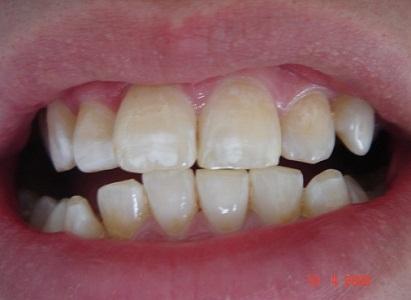 Поставьте диагноз. Определите форму нозологического примера.Проведите дифференциальную диагностику.Назовите причину развития данного заболевания.Назовите основные дифференциально-диагностические признаки данного заболевания.Эталон ответа:Флюороз штриховая форма.Системная гипоплазия эмали, множественная очаговая деминерализация.Ребенок жил в другой местности с повышенной концентрацией фторидов в питьевой воде.Время возникновения: до прорезывания постоянных зубов Анамнез: пациент с рождения проживает в районе с повышенным содержанием фторида в питьевой. Локализация: множественные пятна на всех поверхностях постоянных зубов. Дополнительные методы обследования: участки поражения не окрашиваются 2 % раствором метиленового синегоКритерии и шкала оценивания промежуточной аттестацииОценивание обучающегося на собеседованииЗащита отчета проводится в форме собеседования. Обучающийся должен уметь ответить на вопросы по сути изложенного в отчете материала и прокомментировать любую его часть. По результатам собеседования дифференцировано оценивает результативность прохождения практики.Критерии оценки отчета:1) объем и качество проделанной работы;2) самостоятельность обучающегося в организации своей деятельности при выполнении задач;3) четкость и своевременность выполнения программы практики;4) активность обучающегося.Обучающийся, работа которого признается неудовлетворительной, отстраняется от практики. По решению заведующего кафедрой ординатору назначают другие сроки прохождения практики. Учебно-методическое обеспечение, необходимое для проведения практикиОсновная и дополнительная литератураРесурсы информационно-телекоммуникационной сети «Интернет»Материально-техническая база, необходимая для проведения практикиАудиторный фонд предлагает обустроенные аудитории для проведения аудиторных занятий. Они оснащены столами, стульями, досками, техническим оборудованием. Практики проводятся на клинических базах.Для проведения аудиторных занятий используется различное оборудование.Библиотечный фонд укомплектован печатными и/или электронными изданиями основной и дополнительной учебной литературы.КафедраДетской стоматологииУТВЕРЖДАЮПроректор по учебной работе____________________ /И.В. Маев/«____» _____________ 20___г.М. П.ПроизводственнаяВид практикиПроизводственная (клиническая) практикаНазвание практики Стационарная. Практика по получению опыта профессиональной деятельностиСпособ и форма проведения практикиПрограмма по практикеПрограмма по практикеПроизводственная (клиническая) практикаПроизводственная (клиническая) практикаНазвание практикиНазвание практикисоставлена на основании требований Федерального государственного образовательного стандарта высшего образования по направлению подготовки/специальности (уровень подготовки кадров высшей квалификации)составлена на основании требований Федерального государственного образовательного стандарта высшего образования по направлению подготовки/специальности (уровень подготовки кадров высшей квалификации)31.08.76 Стоматология детскаяКод и наименование специальности/направления подготовкиКвалификация выпускникаВрач-стоматолог детскийКвалификация выпускникаФорма обученияОчнаяОчная/очно-заочнаяСОСТАВИТЕЛИСОСТАВИТЕЛИСОСТАВИТЕЛИЛ.П. Кисельникова Заведующий кафедрой, д.м.н., профессорС.Ю. Страхова Доцент, к.м.н.И.И. Маланчук Доцент, к.м.н.ПодписьФИОДолжность, степеньРАССМОТРЕНАРАССМОТРЕНАРАССМОТРЕНАРАССМОТРЕНАПРИНЯТАПРИНЯТАПРИНЯТАПРИНЯТАна заседании кафедрына заседании кафедрына заседании кафедрына заседании кафедрына заседании Ученого совета факультетана заседании Ученого совета факультетана заседании Ученого совета факультетана заседании Ученого совета факультетадетской стоматологиидетской стоматологиидетской стоматологиидетской стоматологииНаименование кафедрыНаименование кафедрыНаименование кафедрыПротокол № Протокол № Дата                                          Номер протоколаДата                                          Номер протоколаДата                                          Номер протоколаДата                                          Номер протоколаДата                                          Номер протоколаДата                                          Номер протоколаДата                                          Номер протоколаДата                                          Номер протоколаЗаведующий кафедройЗаведующий кафедройЗаведующий кафедройЗаведующий кафедройПредседатель Ученого совета факультетаПредседатель Ученого совета факультетаПредседатель Ученого совета факультетаПредседатель Ученого совета факультетаЛ.П. Кисельникова Л.П. Кисельникова Л.П. Кисельникова ПодписьРасшифровка подписиРасшифровка подписиРасшифровка подписиПодписьРасшифровка подписиРасшифровка подписиРасшифровка подписиСОГЛАСОВАНОСОГЛАСОВАНОСОГЛАСОВАНОНачальник учебного управления профессионального образованияН.В. ЯрыгинДиректор фундаментальной библиотекиЕ.А. СтупаковаДолжностьПодписьРасшифровка подписиПрактикаПрактикаПрактикапрактика по детской стоматологиипрактика по детской стоматологиипрактика по детской стоматологиипрактика по детской стоматологиипрактика по детской стоматологииНазвание практикиНазвание практикиНазвание практикиНазвание практикиНазвание практикиреализуется вбазовойбазовойбазовойчасти учебного плана подготовки специалиста для обучающихсяБазовой/ВариативнойБазовой/ВариативнойБазовой/ВариативнойБазовой/Вариативнойпо направлению подготовки (специальности)по направлению подготовки (специальности)по направлению подготовки (специальности)по направлению подготовки (специальности)по направлению подготовки (специальности)31.08.76 Стоматология детская31.08.76 Стоматология детская31.08.76 Стоматология детская31.08.76 Стоматология детская31.08.76 Стоматология детскаяКод и наименование специальности/направления подготовкиКод и наименование специальности/направления подготовкиКод и наименование специальности/направления подготовкиКод и наименование специальности/направления подготовкиКод и наименование специальности/направления подготовкиочнойочнойформы обучения.формы обучения.формы обучения.Очной/очно-заочнойОчной/очно-заочнойЦель:Цель:Цель:Цель:Цель:обеспечение готовности обучающегося к осуществлению профессиональной деятельности врача-стоматолога детскогообеспечение готовности обучающегося к осуществлению профессиональной деятельности врача-стоматолога детскогообеспечение готовности обучающегося к осуществлению профессиональной деятельности врача-стоматолога детскогообеспечение готовности обучающегося к осуществлению профессиональной деятельности врача-стоматолога детскогообеспечение готовности обучающегося к осуществлению профессиональной деятельности врача-стоматолога детскогоЗадачи первого года обучения:Задачи первого года обучения:Задачи первого года обучения:Задачи первого года обучения:базовыми и инновационными методами ведения медицинской учетно-отчетной документации в лечебно-профилактических учреждениях;базовыми и инновационными методами оценки состояния стоматологического здоровья детей различных возрастно-половых групп;базовыми и инновационными методами организации первичной профилактики стоматологических заболеваний, в том числе зубочелюстных аномалий в любой возрастной группе, формирования мотивации к поддержанию стоматологического здоровья отдельных лиц, семей и общества, в том числе, к отказу от вредных привычек, влияющих на состояние полости рта;базовыми и инновационными методами клинического обследованиями челюстно-лицевой области детей;интерпретацией результатов лабораторных, инструментальных, рентгенологических методов диагностики, у пациентов разного возраста;принципами организации работы гигиениста стоматологического;базовыми и инновационными методами диагностики и лечения кариеса и пороков развития зуба, болезней пульпы и периодонта у детей в соответствие с нормативными документами, определяющими порядок ведения пациентов;базовыми и инновационными методами ведения медицинской учетно-отчетной документации в лечебно-профилактических учреждениях;базовыми и инновационными методами оценки состояния стоматологического здоровья детей различных возрастно-половых групп;базовыми и инновационными методами организации первичной профилактики стоматологических заболеваний, в том числе зубочелюстных аномалий в любой возрастной группе, формирования мотивации к поддержанию стоматологического здоровья отдельных лиц, семей и общества, в том числе, к отказу от вредных привычек, влияющих на состояние полости рта;базовыми и инновационными методами клинического обследованиями челюстно-лицевой области детей;интерпретацией результатов лабораторных, инструментальных, рентгенологических методов диагностики, у пациентов разного возраста;принципами организации работы гигиениста стоматологического;базовыми и инновационными методами диагностики и лечения кариеса и пороков развития зуба, болезней пульпы и периодонта у детей в соответствие с нормативными документами, определяющими порядок ведения пациентов;базовыми и инновационными методами ведения медицинской учетно-отчетной документации в лечебно-профилактических учреждениях;базовыми и инновационными методами оценки состояния стоматологического здоровья детей различных возрастно-половых групп;базовыми и инновационными методами организации первичной профилактики стоматологических заболеваний, в том числе зубочелюстных аномалий в любой возрастной группе, формирования мотивации к поддержанию стоматологического здоровья отдельных лиц, семей и общества, в том числе, к отказу от вредных привычек, влияющих на состояние полости рта;базовыми и инновационными методами клинического обследованиями челюстно-лицевой области детей;интерпретацией результатов лабораторных, инструментальных, рентгенологических методов диагностики, у пациентов разного возраста;принципами организации работы гигиениста стоматологического;базовыми и инновационными методами диагностики и лечения кариеса и пороков развития зуба, болезней пульпы и периодонта у детей в соответствие с нормативными документами, определяющими порядок ведения пациентов;базовыми и инновационными методами ведения медицинской учетно-отчетной документации в лечебно-профилактических учреждениях;базовыми и инновационными методами оценки состояния стоматологического здоровья детей различных возрастно-половых групп;базовыми и инновационными методами организации первичной профилактики стоматологических заболеваний, в том числе зубочелюстных аномалий в любой возрастной группе, формирования мотивации к поддержанию стоматологического здоровья отдельных лиц, семей и общества, в том числе, к отказу от вредных привычек, влияющих на состояние полости рта;базовыми и инновационными методами клинического обследованиями челюстно-лицевой области детей;интерпретацией результатов лабораторных, инструментальных, рентгенологических методов диагностики, у пациентов разного возраста;принципами организации работы гигиениста стоматологического;базовыми и инновационными методами диагностики и лечения кариеса и пороков развития зуба, болезней пульпы и периодонта у детей в соответствие с нормативными документами, определяющими порядок ведения пациентов;базовыми и инновационными методами ведения медицинской учетно-отчетной документации в лечебно-профилактических учреждениях;базовыми и инновационными методами оценки состояния стоматологического здоровья детей различных возрастно-половых групп;базовыми и инновационными методами организации первичной профилактики стоматологических заболеваний, в том числе зубочелюстных аномалий в любой возрастной группе, формирования мотивации к поддержанию стоматологического здоровья отдельных лиц, семей и общества, в том числе, к отказу от вредных привычек, влияющих на состояние полости рта;базовыми и инновационными методами клинического обследованиями челюстно-лицевой области детей;интерпретацией результатов лабораторных, инструментальных, рентгенологических методов диагностики, у пациентов разного возраста;принципами организации работы гигиениста стоматологического;базовыми и инновационными методами диагностики и лечения кариеса и пороков развития зуба, болезней пульпы и периодонта у детей в соответствие с нормативными документами, определяющими порядок ведения пациентов;Задачи второго года обучения:Задачи второго года обучения:Задачи второго года обучения:Задачи второго года обучения:Задачи второго года обучения:базовыми и инновационными методами диагностики и лечения заболеваний пародонта и слизистой оболочки полости рта у детей в соответствие с нормативными документами, определяющими порядок ведения пациентов;алгоритмом выполнения основных врачебных диагностических и лечебных мероприятий по оказанию первой врачебной помощи пострадавшим при неотложных и угрожающих жизни состояниях;проведением удаления зубов и хирургических вмешательств на амбулаторном приеме у детей;приёмами оказания первой медицинской помощи при травмах челюстно-лицевой области у детей;базовыми и инновационными методами профилактики и лечения, исправления ошибок и осложнений, возникающих при проведении стоматологических манипуляций;базовыми и инновационными методами проведения диспансеризации при различных стоматологических заболеваний у детей;базовыми и инновационными принципами реабилитации детей с заболеваниями челюстно-лицевой области.базовыми и инновационными методами диагностики и лечения заболеваний пародонта и слизистой оболочки полости рта у детей в соответствие с нормативными документами, определяющими порядок ведения пациентов;алгоритмом выполнения основных врачебных диагностических и лечебных мероприятий по оказанию первой врачебной помощи пострадавшим при неотложных и угрожающих жизни состояниях;проведением удаления зубов и хирургических вмешательств на амбулаторном приеме у детей;приёмами оказания первой медицинской помощи при травмах челюстно-лицевой области у детей;базовыми и инновационными методами профилактики и лечения, исправления ошибок и осложнений, возникающих при проведении стоматологических манипуляций;базовыми и инновационными методами проведения диспансеризации при различных стоматологических заболеваний у детей;базовыми и инновационными принципами реабилитации детей с заболеваниями челюстно-лицевой области.базовыми и инновационными методами диагностики и лечения заболеваний пародонта и слизистой оболочки полости рта у детей в соответствие с нормативными документами, определяющими порядок ведения пациентов;алгоритмом выполнения основных врачебных диагностических и лечебных мероприятий по оказанию первой врачебной помощи пострадавшим при неотложных и угрожающих жизни состояниях;проведением удаления зубов и хирургических вмешательств на амбулаторном приеме у детей;приёмами оказания первой медицинской помощи при травмах челюстно-лицевой области у детей;базовыми и инновационными методами профилактики и лечения, исправления ошибок и осложнений, возникающих при проведении стоматологических манипуляций;базовыми и инновационными методами проведения диспансеризации при различных стоматологических заболеваний у детей;базовыми и инновационными принципами реабилитации детей с заболеваниями челюстно-лицевой области.базовыми и инновационными методами диагностики и лечения заболеваний пародонта и слизистой оболочки полости рта у детей в соответствие с нормативными документами, определяющими порядок ведения пациентов;алгоритмом выполнения основных врачебных диагностических и лечебных мероприятий по оказанию первой врачебной помощи пострадавшим при неотложных и угрожающих жизни состояниях;проведением удаления зубов и хирургических вмешательств на амбулаторном приеме у детей;приёмами оказания первой медицинской помощи при травмах челюстно-лицевой области у детей;базовыми и инновационными методами профилактики и лечения, исправления ошибок и осложнений, возникающих при проведении стоматологических манипуляций;базовыми и инновационными методами проведения диспансеризации при различных стоматологических заболеваний у детей;базовыми и инновационными принципами реабилитации детей с заболеваниями челюстно-лицевой области.базовыми и инновационными методами диагностики и лечения заболеваний пародонта и слизистой оболочки полости рта у детей в соответствие с нормативными документами, определяющими порядок ведения пациентов;алгоритмом выполнения основных врачебных диагностических и лечебных мероприятий по оказанию первой врачебной помощи пострадавшим при неотложных и угрожающих жизни состояниях;проведением удаления зубов и хирургических вмешательств на амбулаторном приеме у детей;приёмами оказания первой медицинской помощи при травмах челюстно-лицевой области у детей;базовыми и инновационными методами профилактики и лечения, исправления ошибок и осложнений, возникающих при проведении стоматологических манипуляций;базовыми и инновационными методами проведения диспансеризации при различных стоматологических заболеваний у детей;базовыми и инновационными принципами реабилитации детей с заболеваниями челюстно-лицевой области.№КодСодержание компетенцииУК-1готовностью к абстрактному мышлению, анализу, синтезуУК-2готовностью к управлению коллективом, толерантно воспринимать социальные, этнические, конфессиональные и культурные различияУК-3готовностью к участию в педагогической деятельности по программам среднего и высшего медицинского образования или среднего и высшего фармацевтического образования, а также по дополнительным профессиональным программам для лиц, имеющих среднее профессиональное или высшее образование, в порядке, установленном федеральным органом исполнительной власти, осуществляющим функции по выработке государственной политики и нормативно-правовому регулированию в сфере здравоохраненияПК-1готовность к осуществлению комплекса мероприятий, направленных на сохранение и укрепление здоровья и включающих в себя формирование здорового образа жизни, предупреждение возникновения и (или) распространения стоматологических заболеваний, их раннюю диагностику, выявление причин и условий их возникновения и развития, а также направленных на устранение вредного влияния на здоровье человека факторов среды его обитанияПК-2готовность к проведению профилактических медицинских осмотров, диспансеризации и осуществлению диспансерного наблюдения за пациентами со стоматологической патологиейПК-4готовность к применению социально-гигиенических методик сбора и медико-статистического анализа информации о стоматологической заболеваемости;ПК-7готовность к определению тактики ведения, ведению и лечению пациентов, нуждающихся в стоматологической помощи;ПК-9готовность к применению природных лечебных факторов, лекарственной, немедикаментозной терапии и других методов у пациентов со стоматологической патологией, нуждающихся в медицинской реабилитации и санаторно-курортном лечении;ПК-10готовность к формированию у населения, пациентов и членов их семей мотивации, направленной на сохранение и укрепление своего здоровья и здоровья окружающих, обучению пациентов основным гигиеническим мероприятиям оздоровительного характера, способствующим сохранению и укреплению здоровья, профилактике стоматологических заболеваний.№Код компетенцииРезультаты обучения УК-1Знать основные категории и понятия в медицине, основы взаимоотношений физиологического и патологического в медико-биологических процессах, основы количественных и качественных закономерностей медико-биологических процессов.Уметь применять методы количественного и качественного анализа закономерностей медико-биологических процессов.Владеть навыками применения методов количественного и качественного анализаПриобрести опыт аналитической обработки профессиональной информации и построения логических выводов в различных областях профессиональной и общественной деятельностиУК-2Знать Конституцию РФ, законы и иные нормативные акты в сфере образования и здравоохранения, обучение и переподготовку персонала, теорию управления персоналом, аттестацию и сертификацию персонала.Уметь применять современные методы управления коллективом.Владеть нормативно распорядительной документацией в области управления коллективом, формирования толерантностиПриобрести опыт коллективного общения и профессионального взаимодействия с целью построения и оптимизации своей профессиональной деятельностиУК-3Знать новые педагогические технологии, нормативные акты, реализующие педагогическую деятельность.Уметь разработать программу непрерывного профессионального образования и повышения квалификации медицинского персонала учреждения, составить методические рекомендации для преподавателей и обучающихся, формировать фонд оценочных средств, организовать учебный процесс в медицинских и образовательных учреждениях.Владеть современными образовательными технологиями, технологиями дистанционного и электронного обученияПриобрести опыт преподавания разделов челюстно-лицевой хирургии студентам стоматологических и лечебных факультетов медицнских вузов, а так же опыт педагогической деятельности при обучении интернов и ординаторовПК-1Знать общие     и индивидуальные особенности психики детей,  подростков;основы  профилактической медицины, направленной  на укрепление  здоровья детского населения, принципы   диспансерного стоматологического наблюдения;диагностику,   лечение   и профилактику      наиболее часто        встречающихся заболеваний у детей;Уметь анализировать состояние здоровья населения, влияние на него факторов   образа   жизни, окружающей     среды     и организации    медицинской помощи, анализировать результаты рентгенологического обследования пациентов, оценивать результаты лучевой и ультразвуковой диагностики, используемой в стоматологической практике, обосновать      характер патологического процесса и его клинические проявления, принципы патогенетической терапии наиболее  распространенных заболеваний,  в  частности стоматологических, у детей;Владеть методикой чтения различных видов рентгенограмм;алгоритмом    выполнения основных         врачебных диагностических и лечебных мероприятий  по   оказанию первой  врачебной   помощи пострадавшим   детям        при неотложных  и   угрожающих жизни состоянияхПриобрести опыт построения своей практической деятельности с учетом профилактической направленности, предупреждения возникновения и\или распространения заболеваний, выявления ранних симптомов заболеванияПК-2Знать физические основы    функционирования медицинской    аппаратуры; правила      использования ионизирующего облучения  и риски,  связанные   с   их воздействием            на биологические       ткани; методы защиты  и  снижения дозы          воздействия; принципы, лежащие в основе стоматологической радиографии;принципы   диспансерного стоматологического наблюдения;диагностику,   лечение   и профилактику      наиболее часто        встречающихся заболеваний у детей;Уметь проводить работу по пропаганде стоматологического здоровья, направленную на предупреждение наследственных и врожденных заболеваний;Владеть методами диспансеризации в стоматологии у детского населенияПриобрести опыт участие в профилактических медицинских осмотрах и диспансеризации населенияПК-4Знать основы       организации амбулаторно-поликлинической          и стационарной        помощи населению,     современные организационные      формы работы  и  диагностические возможности поликлинической службы;Уметь вести медицинскую документацию различного характера в стоматологических амбулаторно-поликлинических и стационарных учреждениях;Владеть методами ведения медицинской учетно-отчетной документации в медицинских организацияхПриобрести опыт по сбору информации о показателях здоровья населения и ее первичному медико-статистическому анализуПК-7Знать особенности клинического течения одонтогенных и неодонтогенных воспалительных заболеваний органов челюстно-лицевой области и методы их лечения; методы диагностики, лечения и профилактики заболеваний слизистой оболочки полости рта у детей, роль премедекации и седации при стоматологических вмешательствах у детейУметь проводить лечение пациентов с болезнями твердых тканей зубов, пульпы и периапикальных тканей, пародонта и слизистой оболочки рта; проводить несложное эндодонтическое лечение однокорневых и многокорневых зубов у детей; оценивать результаты лучевой и ультразвуковой диагностике, используемой в стоматологической практикеВладеть методами лечения кариеса, болезней пульпы и периодонта, заболеваний пародонта и слизистой рта у детей в соответствии с нормативными документами ведения пациентовПриобрести опыт проведения экстренных мероприятий неотложной медицинской помощи при состояниях угрожающих жизни пациентаПК-9Знать комплексную взаимосвязь между стоматологическим здоровьем, питанием, общим здоровьем, заболеваниями, применением лекарственных препаратов; механизм лечебно-реабилитационного воздействия физиотерапии, лечебной физкультуры, фитотерапии и других немедикаментозных методов, показаний и противопоказаний к их назначению в стоматологии;Уметь разработать план лечения с учетом течения болезни, подобрать и назначить лекарственную терапию, использовать методы немедикаментозного лечения, провести реабилитационные мероприятия при заболеваниях челюстно-лицевой области;Владеть методами комплексной терапии и реабилитации пациентов со стоматологическими заболеваниями с учетом общего статуса и наличия сопутствующей патологииПриобрести опыт проведения агитационной работы среди пациентов и здорового населения, направленные на разъяснение и мотивацию к формированию здорового образа жизниПК-10Знать основы профилактической медицины, направленной на укрепление здоровья детского населения; основные направления психологии, общие и индивидуальные особенности психики детей и подростков, психологию личности и малых групп Уметь анализировать и оценивать качество медицинской, стоматологической помощи, состояние здоровья населения, влияние на него факторов образа жизни, окружающей среды и организации медицинской помощи Владеть методами общего клинического обследования детей, оценками состояния стоматологического здоровья населения, различных возрастно-половых группПриобрести опыт обучения пациента основным гигиеническим мероприятиямОбщая трудоемкость практикиОбщая трудоемкость практикиОбщая трудоемкость практикиОбщая трудоемкость практикиОбщая трудоемкость практикиОбщая трудоемкость практикиПрактика по детской стоматологии (базовая)Практика по детской стоматологии (базовая)Практика по детской стоматологии (базовая)Практика по детской стоматологии (базовая)Практика по детской стоматологии (базовая)Практика по детской стоматологии (базовая)Название практикиНазвание практикиНазвание практикиНазвание практикиНазвание практикиНазвание практикисоставляет66зачетных единиц2376акад. часовОрганизационная форма учебной работыОрганизационная форма учебной работыПродолжительность практикиПродолжительность практикиПродолжительность практикиПродолжительность практикиПродолжительность практикиПродолжительность практикиОрганизационная форма учебной работыОрганизационная форма учебной работызач. ед.акад. час.по годам (часы)по годам (часы)по годам (часы)по годам (часы)Организационная форма учебной работыОрганизационная форма учебной работызач. ед.акад. час.12Общая трудоемкость по учебному плануОбщая трудоемкость по учебному плану66237611881188Общая трудоемкость в неделяхОбщая трудоемкость в неделях2222Промежуточный контроль:№ разделаРаздел практикиНазвание тем раздела и их содержание№ разделаРаздел практикиНазвание тем раздела и их содержание№ разделаРаздел практикиНазвание тем раздела и их содержаниеОсобенности методов обследования стоматологом детей разного возраста. Заполнение истории болезниПолучение информации о заболевании. Применение объективных методов обследования больного. Выявление общих и специфических признаков заболевания, особенно в случаях, требующих неотложной помощи или интенсивной терапии. Оценка тяжести состояния ребенка. Принятие необходимых мер для выведения больного из этого состояния. 	Оформление медицинской документации.Неотложная помощь при состояниях, угрожающих жизни пациентаОпределение объема и последовательности реанимационных мероприятий, оказание их при травматическом и анафилактическом шоке, остром сосудистом коллапсе, острой кровопотере, острой сердечной и дыхательной недостаточности (искусственное дыхание, массаж сердца, остановка кровотечения, перевязка и тампонада раны, транспортная иммобилизация, промывание желудка при отравлении, срочная трахеотомия при асфиксии).Постановка диагноза. Составление плана леченияПроведение дифференциальной диагностики основных стоматологических заболеваний у детей, обоснование клинического диагноза; обоснование схемы, плана и тактики ведения больных.Комплексная система профилактики кариеса и болезней пародонтаПроведение профессиональной гигиены полости рта. Проведение различных методов групповой и индивидуальной профилактики основных стоматологических заболеваний: планирование и реализация индивидуальных программ профилактики кариеса и заболеваний пародонта, определение риска развития данных заболеваний. Применение местных и системных методов профилактики кариеса. Осуществление герметизации фиссур зубов. Организация гигиенического обучения и воспитания детей и родителей, педагогов, среднего медицинского персонала.Диспансеризация детей у стоматологаОсуществление диспансерного наблюдения детей со стоматологической патологией, распределение детей на диспансерные группы, планирование диспансерной работы. Организация и реализация работы школьного стоматологического кабинета, обеспечение преемственности оказания стоматологической помощи детям в организованных коллективах врачом стоматологом детским и гигиенистом стоматологическим. Осуществление медико-реабилитационных мероприятий детям со стоматологической патологией.Неотложная помощь при острых стоматологических состоянияхУмение диагностировать неотложные состояния и оказать неотложную помощь при следующих состояниях: острая зубная боль; острые гнойные воспалительные заболевания; повреждения челюстно-лицевой области.Проведение местного обезболиванияВыполнение местного (аппликационного, инфильтрационного, проводникового, интралигаментарного и интрасептального) обезболивания.Показания к выбору обезболиванияОпределение показаний к общему обезболиванию и седации с сохраненным сознанием при стоматологических заболеваниях.Характеристика пломбировочных материалов, применяемых в детской терапевтической стоматологииВыбор пломбировочного материала с учетом возрастных особенностей строения тканей зубов, анатомической принадлежности зуба, глубины и локализации кариозной полости, а также степени активности кариозного процесса. Осуществление лечения кариеса у детей: проведение препарирования твердых тканей при формировании кариозных полостей под различные пломбировочные материалы.Лечение кариеса зубов у детейПроведение пломбирования с использованием вспомогательных средств (матрицы, клинья, колпачки и др.); шлифование и полирование пломб из разных пломбировочных материалов.Удаление зубов у детейОсуществление операции удаления временного и постоянного зуба.Диагностика зубочелюстных аномалийПроведение диагностики и профилактики зубочелюстных аномалий - выявление детей с выраженными зубочелюстными аномалиями и деформациями и направление их к врачу ортодонту для оказания специализированной помощи; направление больных с ротовым дыханием на консультацию к отоларингологу. Нормализации носового дыхания с помощью вестибулярных пластинок и других приспособлений; борьба с вредными привычками сосания и прикусывания пальцев, губ, щек, языка, различных предметов, с привычной неправильной позой. Лечебная гимнастика для нормализации смыкания губ, носового дыхания; избирательное пришлифовывание нестёршихся бугров временных зубов.Определение стоматологического статуса пациентаПроведение обследования челюстно-лицевой области, включая: обследования мягких тканей лица, височно-нижнечелюстного сустава, слюнных желез и региональной лимфатической системы. Проведение зондирования и перкусcии зубов, определение патологических зубодесневых карманов, свищей. Определение степени тяжести заболевания слизистой оболочки полости рта. Проведение термодиагностики зубов; трансиллюминационных и электрометрических методов исследования, электроодонтодиагностики. Определение необходимости специальных методов исследования (лабораторных, лучевых, функциональных, электрометрических и др.), интерпретация их результатов.Лечение осложненного кариесаОсуществление лечения пульпита и периодонтита временных и постоянных зубов с несформированными и сформированными корнями у детей, умение провести пульпотомию (прижизненную и после девитализации), пульпэктомию (прижизненную и после девитализации) при лечении пульпита и периодонтита; проведение инструментальной обработки канала, используя при этом функциональные свойства эндодонтических инструментов; проведение медикаментозной обработки корневых каналов и их пломбирование.Лечение заболеваний слизистой оболочки полости рта Осуществление лечения детей с заболеваниями слизистой оболочки рта: повреждений, возникших вследствие механической, физической, химической травмы; заболеваний, возникших вследствие вирусных и бактериальных инфекций; заболеваний, возникших вследствие аллергических реакций; изменений и заболеваний слизистой оболочки полости рта, являющихся симптомами или проявлением патологии других органов и систем организма. Проведение орошений и аппликаций лекарственными средствами: обезболивающими, антисептиками, ферментами, кератопластиками.Лечение болезней пародонтаОсуществление лечения детей с заболеваниями пародонта, проведение профессиональной гигиены, аппликаций, лечебно-защитных повязок, кюретажа. Проведение лечения детей с травмой временных и постоянных зубов.Лечение пороков развития твердых тканей зубовОсуществление лечения детей с пороками развития твёрдых тканей зубов (наследственных и приобретенных). Проведение реставрации временных и постоянных зубов с применением стандартных защитных коронок. Проведение реставрации временных и постоянных зубов с применением вкладок и виниров.Особенности лечения зубов с применением анестезиологического пособияВыполнение санации полости рта в условиях общего обезболивания и седации с сохраненным сознанием. Проведение различных видов местной анестезии (аппликационной, инфильтрационной, интралигаментарной, интрасептальной, проводниковой).Лечение воспалительных заболеваний челюстно-лицевой областиОсуществление вскрытия субпериостального абсцесса. Осуществление консервативного лечения воспалительных заболеваний слюнных желез. Осуществление цистотомии на нижней челюсти.Лечение травматических повреждений челюстно-лицевой областиОсуществление первичной хирургической обработки ран слизистой оболочки полости рта, мягких тканей лица. Осуществление вправления полного вывиха височно-нижнечелюстного сустава. Осуществление репозиции зубов и альвеолярного отростка и наложение зубонадесневых шин различных конструкций.№ п/пФормы отчетностиРефератПодготовка презентацийПодготовка санпросветбюллетеняОценочные средстваКоличествоКонтрольные вопросы по темам100Тестовые задания365Ситуационные задачи80Оценка Требования к знаниямОтлично«Отлично»  выставляется обучающемуся, показавшему полные и глубокие знания программы практики,  способность к их систематизации и клиническому мышлению, а также способность применять приобретенные знания в стандартной и нестандартной ситуацииХорошо«Хорошо» выставляется обучающемуся, показавшему  хорошие/серьезные знания программы практики, способному применять приобретенные знания в стандартной ситуации, но не достигшему способности к их систематизации и клиническому мышлению, а также  к применению их в нестандартной ситуацииУдовлетворительно«Удовлетворительно»  выставляется обучающемуся, показавшему слабые знания, но владеющему основными разделами программы практики, необходимым минимумом  знаний и  способному применять их по образцу в стандартной ситуацииНеудовлетвори-тельно«Неудовлетворительно»  выставляется обучающемуся, показавшему поверхностные знания, что не позволяет ему применять приобретенные знания даже по образцу в стандартной ситуацииОценка Требования к знаниямЗачтено«Зачтено»  выставляется обучающемуся, прошедшему педагогическую практику, выполнившего все требования по подготовке о проделанной работе, владеющему основными разделами программы практики, владеющего необходимым минимумом  знаний и  способному применять их по образцу в стандартной ситуацииНе зачтено«Не зачтено»  выставляется обучающемуся, показавшему поверхностные знания, что не позволяет ему применять приобретенные знания даже по образцу в стандартной ситуации№ п/пНаименование№ п/пНаименованиеДетская терапевтическая стоматология. Национальное руководство. / Под ред. В.К. Леонтьева, проф. Л.П. Кисельниковой. – М.: ГОЭТАР-Медиа, 2010. – 896 с.: – (серия «Национальные руководства»).Местное обезболивание в стоматологии: учеб. пособие для студентов, обучающихся по специальности 060201 (060105)65 «Стоматология» / [Базикян Э.А. и др.]; под ред. Э.А. Базикяна. – М.: ГЭОТАР-Медиа, 2012. – 144 с.: илДетская терапевтическая стоматология. Руководство к практическим занятиям : учебное пособие /под ред.: Л.П. Кисельниковой, С.Ю. Страховой. - М.: ГЭОТАР-Медиа, 2013. - 288 с.: ил.Детская терапевтическая стоматология. Руководство к практическим занятиям: Учебное пособие / Под ред.: Л.П. Кисельниковой, С.Ю. Страховой. – М.: ГЭОТАР – Медиа, 2012. – 650 с.: ил.Терапевтическая стоматология детского возраста/ Под ред. Л.А. Хоменко, Л.П. Кисельниковой. – К.: Книга-плюс, 2013. – 864 с.: илл., табл.Детская терапевтическая стоматология: учебное пособие вып.5 под ред. Л.П. Кисельниковой – М.: Литтерра, 2010. – 205 с.: ил. – (Алгоритмы диагностики и лечения)Кисельникова Л.П., Фаддеева Е.Н., Золотусский А.Г. Осложнения и неотложная помощь в детской стоматологической поликлинике. Учебное пособие для студентов стоматологических факультетов. – М.: МГМСУ, 2011, 21 с.Кисельникова Л.П., Седойкин А.Г., Дроботько Л.Н., Попова И.В., Федотов К.И. Восстановление дефектов зубов у детей стандартными защитными коронками. Москва, 2014, 28 с.Детская стоматология: руководство / Р.Р. Велбери, М.С. Даггал, М.-Т. Хози; пер. с англ. под ред. Л.П. Кисельниковой. – М.: ГЭОТАР-Медиа, 2013.- 456 с., цв. ил.Лучевая диагностика в стоматологии. Национальное руководство./ Под ред. А.Ю. Васильева, С.К. Тернового. – Москва, «ГЭОТАР-Медиа». - 2010. - 288 с.Рабинович С.А., Васильев Ю.Л. Анатомо-топографические и инструментальные аспекты местного обезболивания в стоматологии.- Москва, 2011. – 144с, илл.Заболевания слизистой оболочки полости рта у детей /С.Ю. Страхова, Л.П. Кисельникова, Л.Н. Дроботько. - М.: МГМСУ, 2015. - 86 с.: цв.ил.Заболевания языка и губ у детей: учебное пособие /Л.П. Кисельникова [и др.]. - М.: МГМСУ, 2015. - 50 с.: цв.ил.Задания в тестовой форме по детской терапевтической стоматологии: пособие для врачей ФПКС /под ред. Л.П. Кисельниковой. - М.: МГМСУ, 2015. - 73 с.Справочник по детской стоматологии: пер. с англ. /под ред. А. Камерона [и др.]. - 2-е изд., испр. и перераб. - М.: МЕДпресс-информ, 2010. - 391 с.: цв.ил.Детская терапевтическая стоматология [Электронный ресурс] : национальное руководство с компакт-диском /под ред.: В.К. Леонтьева, Л.П. Кисельниковой. - М.: ГЭОТАР-Медиа, 2010. - эл. опт. диск. - (Национальные руководства)№ п/пНаименование ресурсаАдрес сайта№ п/пНаименование ресурсаАдрес сайтаМеждународная база цитирования PubMedhttp://www.ncbi.nlm.nih.gov/Издательство академической медицинской литературы Elsevierhttp://www.elsevier.com/Всероссийская образовательная интернет-программа для врачей Интернистhttp://internist.ru/Научная электронная библиотека eLibraryhttp://elibrary.ru/Информационно-образовательный портал для врачей Univadishttp://www.univadis.ru/Электронная медицинская библиотека Консультант врачаhttp://www.rosmedlib.ru/При реализации образовательной программы для проведения практикиПрактика по детской стоматологии (базовая)Название практикииспользуются следующие компоненты материально-технической базы:Аудиторный фондМатериально-технический фондБиблиотечный фонд№ п/пПеречень баз№ п/пПеречень базДетское отделение Клинического центра стоматологии (лечебный зал 336)№ п/пНаименование раздела практикиОборудованиеОсобенности методов обследования стоматологом детей разного возраста. Заполнение истории болезниТаблицы, маркерные доски, наборы слайдов, наглядные пособия, стоматологическое оборудование и инструментарий, фантомы, рентгеновские снимкиНеотложная помощь при состояниях, угрожающих жизни пациентаТаблицы, маркерные доски, наборы слайдов, наглядные пособия, стоматологическое оборудование и инструментарий, фантомы, удаленные зубыПостановка диагноза. Составление плана леченияТаблицы, маркерные доски, наборы слайдов, наглядные пособия, стоматологическое оборудование, материалы и инструментарий, фантомы, удаленные зубыКомплексная система профилактики кариеса и болезней пародонтаТаблицы, маркерные доски, наборы слайдов, наглядные пособия, стоматологическое оборудование, материалы и инструментарий, фантомы, удаленные зубыДиспансеризация детей у стоматологаТаблицы, маркерные доски, наборы слайдов, наглядные пособия, стоматологическое оборудование, материалы и инструментарий, фантомы, удаленные зубыНеотложная помощь при острых стоматологических состоянияхТаблицы, маркерные доски, наборы слайдов, наглядные пособия, стоматологическое оборудование и инструментарий, лекарственные препараты для лечения заболеваний слизистой, фантомыПроведение местного обезболиванияТаблицы, маркерные доски, наборы слайдов, наглядные пособия, стоматологическое оборудование и инструментарий, фантомы, лекарственные препараты, удаленные зубыПоказания к выбору обезболиванияТаблицы, маркерные доски, наборы слайдов, наглядные пособия, стоматологическое оборудование и инструментарий, фантомы, лекарственные препараты, удаленные зубыХарактеристика пломбировочных материалов, применяемых в детской терапевтической стоматологииТаблицы, маркерные доски, наборы слайдов, наглядные пособия, стоматологическое оборудование и инструментарий, лекарственные препараты для лечения заболеваний слизистой, фантомыЛечение кариеса зубов у детейТаблицы, маркерные доски, наборы слайдов, наглядные пособия, стоматологическое оборудование и инструментарий, фантомы, лекарственные препараты, удаленные зубыУдаление зубов у детейТаблицы, маркерные доски, наборы слайдов, наглядные пособия, стоматологическое оборудование и инструментарий, фантомы, лекарственные препараты, удаленные зубыДиагностика зубочелюстных аномалийТаблицы, маркерные доски, наборы слайдов, наглядные пособия, стоматологическое оборудование и инструментарий, лекарственные препараты для лечения заболеваний слизистой, фантомыОпределение стоматологического статуса пациентаТаблицы, маркерные доски, наборы слайдов, наглядные пособия, стоматологическое оборудование и инструментарий, лекарственные препараты для лечения заболеваний слизистой, фантомыЛечение осложненного кариесаТаблицы, маркерные доски, наборы слайдов, наглядные пособия, стоматологическое оборудование и инструментарий, фантомы, лекарственные препараты, удаленные зубыЛечение заболеваний слизистой оболочки полости рта Таблицы, маркерные доски, наборы слайдов, наглядные пособия, стоматологическое оборудование и инструментарий, фантомы, лекарственные препараты, удаленные зубыЛечение болезней пародонтаТаблицы, маркерные доски, наборы слайдов, наглядные пособия, стоматологическое оборудование и инструментарий, лекарственные препараты для лечения заболеваний слизистой, фантомыЛечение пороков развития твердых тканей зубовТаблицы, маркерные доски, наборы слайдов, наглядные пособия, стоматологическое оборудование и инструментарий, лекарственные препараты для лечения заболеваний слизистой, фантомыОсобенности лечения зубов с применением анестезиологического пособияТаблицы, маркерные доски, наборы слайдов, наглядные пособия, стоматологическое оборудование и инструментарий, фантомы, лекарственные препараты, удаленные зубыЛечение воспалительных заболеваний челюстно-лицевой областиТаблицы, маркерные доски, наборы слайдов, наглядные пособия, стоматологическое оборудование и инструментарий, фантомы, лекарственные препараты, удаленные зубыЛечение травматических повреждений челюстно-лицевой областиТаблицы, маркерные доски, наборы слайдов, наглядные пособия, стоматологическое оборудование и инструментарий, лекарственные препараты для лечения заболеваний слизистой, фантомы